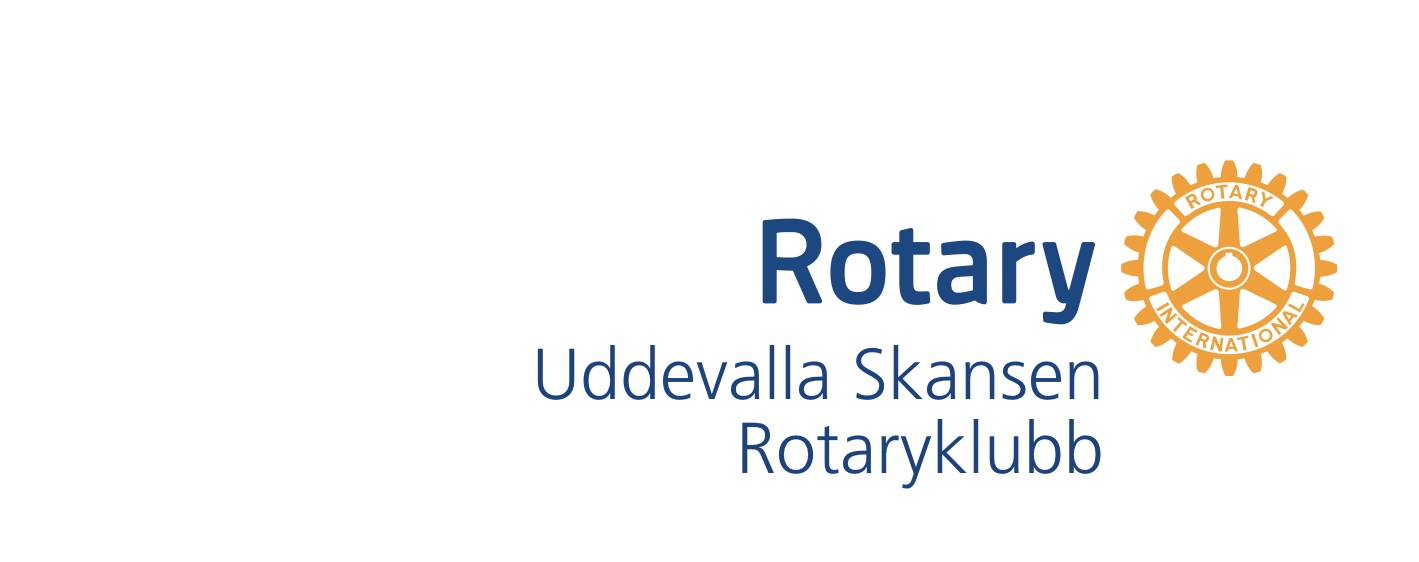 
Uddevalla Skansen RotaryklubbVeckobrev 190523President Ingela Haglund Hansson hälsar alla välkomna. Dagens gäster är Annelie van Roijen och Per Östenberg.Ingela Haglund Hansson berättar att det varit styrelsemöte för både den gamla och den nya styrelsen i måndags denna vecka ,Ingela uppmanar samtliga medlemmar att fundera över vad man önskar få belyst på våra lunchmöten. Bäst är att meddela Sylvia Wide som under kommande verksamhetsår är ordförande för programkommittén.Kommande två torsdagar är helgdagar varför våra lunchmöten dessa dagar är inställda. Vi ses åter på lunch den 13/6 då vi får höra om motocross.Ingela Haglund Hansson och Thomas Ericson berättar att språkkaféet nu efter fyra läsår avslutades under gårdagen då de som lagt ned mest arbete på språkundervisningen fick mottaga tack. Bl a fick vår medlem Thomas Ericson blommor och han tackade idag för dessa. Dagens föredrag:Fisken i BäveånFöredragshållare: Anneli van RoijenAnnelie berättar att hon driver ett projekt om "Fisken i fokus-Bäveån". Efternamnet har hon fått genom att gifta sig med en holländare, men ursprungligen kommer Annelie från Uddevalla. Efter 14 år boendes i Frankrike och Holland har Annelie nu återvänt till Uddevalla.Projektet, där Annelie är projektledare, startades i april 2018 och skall vara slutfört i december 2018. Man har en styrgrupp och en referensgrupp. Man har en budget på 744 000kr .Projektets syfte är att kartlägga hur fisket kan göras mer tillgängligt, man vill öka kunskapen om fisken, dess vandring, fisket och miljö- och naturvården i allmänhet hos Uddevallaborna och hos turister. Man vill skapa aktiviteter som kan engagera många runt Bäveån.  Man vill engagera både föreningsliv och näringsliv och ge delaktighet i fiske- och centrumutveckling. Projektet skall vara en del av arbetet att få ett levande centrum. Man har ett systerprojekt som strävar mot att få mer fisk i Bäveån. Bäveån är 8 mil lång. Det finns sex kraftstationer som ibland täpps igen. Man skall öppna upp för att ge bättre lekvatten för fiskarna. Man planerar att göra 3-4 skyltar,  en skylt med fiskeregler, en skylt med en illustrerad karta i mitten med information om vilka fiskar som finns t ex i mitten av Bäveån.  Det finns 21 arter av fiskar i Bäveån. Det är Braxen, Havsöring, Karp, Svartsmörbult, lax, ål, Skrubbskädda, Sik, Piggvar, Aborre, Björkna, Multe, Mört, Gädda, Lake, Löja, Sotare, Gärs, Flodnejöga, Elritsa och Spigg. Havsöring är den av arterna som, enligt Annelie, är mest eftertraktad.Annelie berättar att Hasselbacken, som är en entré mot Bäveån och som är en från början engelsk park, är Uddevallas äldsta park. Man planerar att göra Hasselbacken mer lik ursprungsparken med hus och lummiga träd. Man strävar efter att göra siktlinjer genom att öppna upp gläntor i den lummiga trädgård man planerar att göra i Hasselbacken.Det finns en laxtrappa vid Strömberget. Denna behöver modifieras för att få full effekt. Man vill göra en förlängning av Strandpromenaden med en åskådarplattform vid laxtrappan. Man har kontakt med ett företag i Lund som fotograferar fisken så att man kan räkna den. Man kan se vilken sort det är, mäta längden och väga. Man tänker sig en digital skärm vid Strömberget och även på en annan plats.Fågelhuset, som numera är tillbommat pga att uteliggare bodde där,  var från början ett tvätthus.  Man skall begära rivningstillstånd och därefter bygga en paviljong där man kan ha skyltar med fiskeinformation.Den 29/6 blir det "Fiskets dag" i samband med "Häng på Hamngatan". Då blir det aktiviteter för barn med bl.a spinnfiske och man säljer fiskekort.Vi tackar Annelie för ett mycket spännande föredrag!För anteckningarna står Lena Norman